Liste de vocabulaireThèmes abordés lors de la journée d’activités :L’érable ;Le printemps ;La routine quotidienne.L’érable      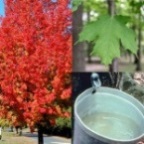 Orända’ : eau d’érableOtsikhe’tändawanh : sirop d’érableO’ya’wih : cela goûte bonTe’o’ya’wih : cela ne goûte pas bonWahta’ otsikhe’ta’ : sucre d’érableLe printemps     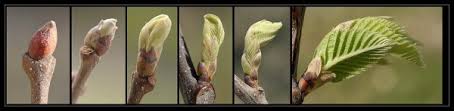 Owahstih : il fait beauYayenra’ : printemps